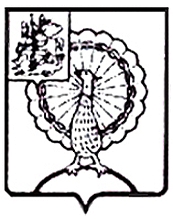 Совет депутатов городского округа СерпуховМосковской областиРЕШЕНИЕВ соответствии с Водным кодексом Российской Федерации, Федеральным законом от 25.12.2018 №475-ФЗ «О любительском рыболовстве и о внесении изменений в отдельные законодательные акты Российской Федерации», Федеральным законом от 06.10.2003 № 131-ФЗ «Об общих принципах организации местного самоуправления в Российской Федерации», Уставом муниципального образования «Городской округ Серпухов Московской области», Совет депутатов городского округа Серпуховрешил:1. Внести в Правила использования водных объектов общего пользования, расположенных на территории городского округа Серпухов, для личных и бытовых нужд, утвержденные решением Совета депутатов городского округа Серпухов Московской области от 16.08.2017 №201/24 следующие изменения: 1.1. В пункте 1.2. слова «и спортивное», в пунктах 3.1. и 3.3. слова «и спортивного» исключить.2. Направить настоящее решение Главе городского округа Серпухов С.Н. Никитенко для подписания и официального опубликования (обнародования).3. Контроль за выполнением настоящего решения возложить на комиссию                                      комиссии по жилищно-коммунальному хозяйству, благоустройству, транспорту, связи (И. Э. Жарова).Председатель Совета депутатов                                                   И.Н. Ермаков                                                                Глава городского округа                                                               С.Н. НикитенкоПодписано Главой городского округа 16.01.2023№ 522/57 от 16.01.2023      О внесении изменений в Правила использования водных объектов общего пользования, расположенных на территории городского округа Серпухов, для личных и бытовых нужд, утвержденные решением Совета депутатов городского округа Серпухов Московской области от 16.08.2017 №201/24 